ΔΕΛΤΙΟ ΤΥΠΟΥ Η Περιφερειακή Ενότητα Θεσπρωτίας, ως Επικεφαλής Εταίρος της Κοινωνικής Σύμπραξης Π.Ε. Θεσπρωτίας, μέσω της Δ/νσης Δημόσιας Υγείας & Κοινωνικής Μέριμνας, στα πλαίσια υλοποίησης του Επιχειρησιακού Προγράμματος Επισιτιστικής και Βασικής Υλικής Συνδρομής (ΕΒΥΣ) του ΤΕΒΑ, της Πράξης «Αποκεντρωμένες Προμήθειες Τροφίμων και Βασικής Υλικής Συνδρομής, Διοικητικές Δαπάνες και Παροχή Συνοδευτικών μέτρων έτους 2018 -2019»  με κωδικό 5029413    και συγκεκριμένα στα πλαίσια των Συνοδευτικών Μέτρων θα παραδώσει στους Δήμους Εταίρους χειροποίητες λαμπάδες για να τις διανείμουν  σε παιδιά - δικαιούχους του ΤΕΒΑ ηλικίας έως 18 ετών  ενόψει των εορτών του Πάσχα.                                                      Από το Γραφείο του Αντιπεριφερειάρχη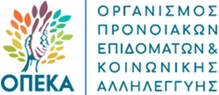 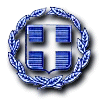  Ηγουμενίτσα  29  Μαρτίου 2023          ΕΛΛΗΝΙΚΗ ΔΗΜΟΚΡΑΤΙΑ                              ΠΕΡΙΦΕΡΕΙΑ ΗΠΕΙΡΟΥ                                   Δ/ΝΣΗ ΔΗΜΟΣΙΑΣ ΥΓΕΙΑΣ ΚΑΙ                  ΚΟΙΝΩΝΙΚΗΣ ΜΕΡΙΜΝΑΣ ΠΕΡΙΦΕΡΕΙΑΚΗΣ ΕΝΟΤΗΤΑΣ ΘΕΣΠΡΩΤΙΑΣΠΡΟΣ: Μ.Μ.Ε  Νομού